การอบรมหลักสูตรแกนกลางการศึกษาขั้นพื้นฐาน พุทธศักราช 2551 (ฉบับบปรับปรุง 2560)วันที่ 22 – 23 มีนาคม 2561 ณ โรงแรมรอยัลเบญจา ....................................................................วันที่ 22 มีนาคม  2561 วิทยากรผู้ให้ความรู้ ดร.ชยพร กระต่ายทอง, นายโกมินทร์ สังคะนอง			     นางสุนันท์ วชิรมนตรี ,นางจีระพันธ์ นามวัด และผู้บริหารโรงเรียนฯในฐานะที่เป็นผู้บริหารสถานศึกษา (ผู้อำนวยการ หรือรองผู้อำนวยการโรงเรียน)สิ่งที่ควรรู้เกี่ยวกับหลักสูตร เปรียบดังเช่นแม่ทัพต้องรู้ตำราพิชัยสงครามการบริหารจัดการหลักสูตรสถานศึกษาสู่การปฏิบัติในสถานศึกษา 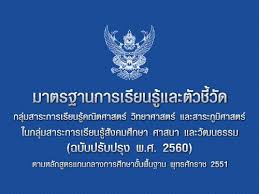   สร้างความรู้ความเข้าใจกับครูและบุคลากรในสถานศึกษา- เกี่ยวกับหนังสือตัวชี้วัดและสาระการเรียนรู้แกนกลาง ฯ (ฉบับปรับปรุง๒๕๖๐)- ความรู้เกี่ยวกับความแตกต่างการปรับมาตรฐานการเรียนรู้และตัวชี้วัดของกลุ่มสาระคณิตศาสตร์ วิทยาศาสตร์ และสาระภูมิศาสตร์ ในกลุ่มสาระสังคม ศาสนาศึกษา และวัฒนธรรม (ฉบับปรับปรุง ๒๕๖๐) ตามหลักสูตรแกนกลางการศึกษาขั้นพื้นฐาน พุทธศักราช ๒๕๕๑- แต่งตั้งคณะกรรมการจัดทำหลักสูตรสถานศึกษา - ดำเนินการจัดทำหลักสูตร - ตรวจสอบองค์ประกอบหลักสูตรสถานศึกษาส่วนที่ ๑ ส่วนนำ ประกอบด้วย ความนำ วิสัยทัศน์หลักสูตรแกนกลาง จุดหมาย วิสัยทัศน์โรงเรียน สมรรถนะสำคัญ 		5 สมรรถนะเดิม (51)คุณลักษณะอันพึงประสงค์   	8 ข้อ (เดิม 51 )     ส่วนที่ ๒ โครงสร้างเวลาเรียน  ระดับประถมศึกษาโครงสร้างเวลาพื้นฐานเวลาเรียนรวม ๘๔๐ ชั่วโมงต่อปี กิจกรรมพัฒนาผู้เรียน ๑๒๐ ชั่วโมงต่อปี  และรายวิชา/กิจกรรม ที่สถานศึกษาจัดเพิ่มเติมตามความพร้อมและจุดเน้นไม่น้อยกว่า ๔๐ ชั่วโมงต่อปี รวมแล้วไม่ น้อยกว่า ๑๐๐๐ ชั่วโมงต่อปี ระดับมัธยมศึกษาตอนต้น   โครงสร้างเวลาพื้นฐานเวลาเรียนรวม ๘8๐ ชั่วโมงต่อปีกิจกรรมพัฒนาผู้เรียน ๑๒๐ ชั่วโมงต่อปี (22 หน่วยกิต)และรายวิชา/กิจกรรม ที่สถานศึกษาจัดเพิ่มเติมตามความพร้อมและจุดเน้นไม่น้อยกว่า 200 ชั่วโมงต่อปี  รวมแล้วไม่ น้อยกว่า ๑2๐๐ ชั่วโมงต่อปี การจัดรายวิชา ระดับประถมศึกษา        สถานศึกษาควรจัดรายวิชาพื้นฐาน กลุ่มสาระการเรียนรู้คณิตศาสตร์ และวิทยาศาสตร์กลุ่มละ ๑ รายวิชาต่อปี          กลุ่มสาระคณิตศาสตร์ นำมาตรฐานการเรียนรู้และตัวชี้วัดไปจัดทำเป็นรายวิชาพื้นฐาน           สาระที่ ๑ จำนวนและพีชคณิตสาระที่ ๒ การวัดและ เรขาคณิต สาระที่ ๓ สถิติและความน่าจะเป็น กลุ่มสาระการเรียนรู้วิทยาศาสตร์ นำมาตรฐานการเรียนรู้และตัวชี้วัดไปจัดทำเป็นรายวิชาพื้นฐาน           สาระที่ ๑ วิทยาศาสตร์ชีวภาพ สาระที่ ๒ วิทยาศาสตร์กายภาพ สาระที่ ๓ วิทยาศาสตร์โลก และอวกาศ สาระที่ ๔ เทคโนโลยี ๒. สถานศึกษาสามารถจัดรายวิชาเพิ่มเติมได้ตามความพร้อม จุดเน้นของสถานศึกษา ความต้องการและความถนัดของ ผู้เรียน โดยจัดเป็นรายปี  ตามโครงสร้างเวลาที่กำหนด และกำหนดผลการเรียนรู้ของรายวิชานั้นๆ ๒ ระดับมัธยมศึกษาสถานศึกษาสามารถจัดรายวิชาพื้นฐาน กลุ่มสาระการเรียนรู้คณิตศาสตร์และวิทยาศาสตร์ได้ตามความเหมาะสมในกลุ่มสาระการเรียนรู้อาจจัดได้มากกว่า ๑ รายวิชาในแต่ละภาค/ปี          กลุ่มสาระคณิตศาสตร์ นำมาตรฐานการเรียนรู้และตัวชี้วัดไปจัดทำเป็นรายวิชาพื้นฐาน          สาระที่ ๑ จำนวนและพีชคณิตสาระที่ ๒ วิทยาศาสตร์กายภาพ สาระที่ ๓ สถิติและความน่าจะเป็น กลุ่มสาระวิทยาศาสตร์ นำมาตรฐานการเรียนรู้และตัวชี้วัดไปจัดทำเป็นรายวิชาพื้นฐาน           สาระที่ ๑ วิทยาศาสตร์ชีวภาพ สาระที่ ๒ วิทยาศาสตร์กายภาพ สาระที่ ๓ วิทยาศาสตร์โลกและอวกาศ สาระที่ ๔ เทคโนโลยี  	๒. สถานศึกษาสามารถจัดรายวิชาเพิ่มเติมได้ตามความพร้อม จุดเน้นของสถานศึกษา    ความต้องการและความถนัดของผู้เรียน และเกณฑ์การจบ โดยจัดเป็นรายภาค ตามโครงสร้างเวลาเรียนที่กำหนด และกำหนดผลการเรียนรู้ของรายวิชานั้นๆ ภูมิศาสตร์  ในกลุ่มสาระการเรียนรู้สังคมศึกษาฯ เวลาเรียนคงเดิม ประวัติศาสตร์ ป.1 - ม.3 เรียน 40 ชั่วโมง/ปี  การจัดการเรียนการสอน ๑ การจัดกิจกรรมการเรียนรู้คณิตศาสตร์ และ วิทยาศาสตร์ เน้นการเชื่อมโยงความรู้กับกระบวนการทักษะในศตวรรษที่ ๒๑ (3R8C) R.1 Reading-อ่านออกR.2 (W)Riting-เขียนได้, R.3 (A)Rithmatic-มีทักษะในการคำนวณC1. Critical Thinking and Problem Solving : มีทักษะในการคิดวิเคราะห์ การคิดอย่างมีวิจารณญาณ และแก้ไขปัญหาได้C 2. Creativity and Innovation : คิดอย่างสร้างสรรค์ คิดเชิงนวัตกรรมC3. Collaboration Teamwork and Leadership : ความร่วมมือ การทำงานเป็นทีม และภาวะผู้นำC4. Communication Information and Media Literacy : ทักษะในการสื่อสาร และการรู้เท่าทันสื่อ C5.Cross-cultural Understanding : ความเข้าใจความแตกต่างทางวัฒนธรรม กระบวนการคิดข้ามวัฒนธรรมC6. Computing and ICT Literacy : ทักษะการใช้คอมพิวเตอร์ และการรู้เท่าทันเทคโนโลยี ซึ่งเยาวชนในยุคปัจจุบันมีความสามารถด้านคอมพิวเตอร์และเทคโนโลยีอย่างมากหรือเป็น Native Digital ส่วนคนรุ่นเก่าหรือผู้สูงอายุเปรียบเสมือนเป็น Immigrant Digital แต่เราต้องไม่อายที่จะเรียนรู้แม้ว่าจะสูงอายุแล้วก็ตาม  C7. Career and Learning Skills : ทักษะทางอาชีพ และการเรียนรู้ C8. Compassion : มีคุณธรรม มีเมตตา กรุณา มีระเบียบวินัย ซึ่งเป็นคุณลักษณะพื้นฐานสำคัญของทักษะขั้นต้นทั้งหมด และเป็นคุณลักษณะที่เด็กไทยจำเป็นต้องมีทักษะกำรค้นคว้าและสร้าง      องค์ความรู้ ทักษะการเสาะแสวงหาความรู้การแก้ปัญหา 2. การจัดกิจกรรมเรียนรู้เทคโนโลยี สถานศึกษาควรวางแผนกิจกรรม ให้เหมาะสมกับบริบทความต้องการ ความพร้อมและศักยภาพสถานศึกษา แนวทางการดำเนินกิจกรรมเทคโนโลยี       บูรณาการจัดกิจกรรมการเรียนรู้ภายในกลุ่มสาระวิทยาศาสตร์ โดยนำมาตรฐานการเรียนและตัวชี้วัดสาระที่ ๔ เทคโนโลยี กับสาระอื่น ในกลุ่มสาระวิทยาศาสตร์มาบูรณาการจัดกิจกรรมการเรียนรู้         บูรณาการระหว่างกลุ่มสาระวิทยาศาสตร์กับการงานอาชีพ โดยนำมาตรฐานการเรียนรู้และตัวชี้วัดที่ ๔ เทคโนโลยทีี่มีความสอดคล้องมาบูรณาการ และนำผลการประเมินใช้ประกอบการตัดสินทั้งสองกลุ่มสาระ กลุ่มสาระการเรียนรู้ที่เชื่อมโยง คณิตศาสตร์ วิทยาศาสตร์การงานอาชีพและเทคโนโลยี  เน้นเชื่อมโยงความรู้กับกระบวนการ ทักษะการเรียนรู้ในศตวรรษที่ 21 (3R8C)STEM Education สะเต็มศึกษาการพัฒนาสื่ออเีลก็ทรอนิค นวตักรรม  เทคโนโลยี STEM  Educationสะเต็มศึกษา (STEM Education) คือ แนวทางการศึกษาที่ได้บูรณาการความรู้ระหว่างศาสตร์วิชาต่างๆเช่น ความรู้ทางวิทยาศาสตร์  ความรู้ทางด้านเทคโนโลยี ความรู้ทางด้านวิศวกรรม และความรู้ด้านคณิตศาสตร์  รวมเข้าด้วยกัน
- Science เป็นวิชาที่ว่าด้วยการศึกษาปรากฏการณ์ต่างๆ ในธรรมชาติ โดยอาศัยกระบวนการสืบเสาะทางวิทยาศาสตร์ (Scientific Inquiry) 
-Technology เป็นวิชาที่ว่าด้วยกระบวนการทำงานที่มีการประยุกต์ศาสตร์สาขาอื่นๆ ที่เกี่ยวข้อง   มาใช้ในการแก้ปัญหา ปรับปรุงแก้ไขหรือพัฒนาสิ่งต่างๆ เพื่อตอบสนองความต้องการ หรือความจำเป็นของมนุษย์
-Engineering เป็นวิชาที่เกี่ยวกับการสร้างสรรค์นวัตกรรมหรือสร้างสิ่งต่างๆ เพื่อมาอำนวยความสะดวกของมนุษย์ โดยอาศัยความรู้ด้านวิทยาศาสตร์ คณิตศาสตร์ และกระบวนการทางเทคโนโลยี มาประยุกต์ใช้สร้างสรรค์ชิ้นงานนั้นๆ
-Mathematics เป็นวิชาที่ว่าด้วยการศึกษาเกี่ยวกับการคำนวณ หรือ วิชาที่เกี่ยวกับการคำนวณ เป็นพื้นฐานสำคัญในการศึกษาและต่อยอดทางวิศวกรการส่งเสริมทักษะที่จำเป็นสำหรับผู้เรียนในศตวรรษที่ 21 (21st Century skills) เช่น
1.   ด้านปัญญา ผู้เรียนสามารถเข้าใจเนื้อหา
2.   ด้านทักษะการคิด ผู้เรียนสามารถพัฒนาทักษะการคิด โดยเฉพาะการคิดขั้นสูง เช่น การคิดวิเคราะห์ การคิดสร้างสรรค์ ฯลฯ
3.   ด้านคุณลักษณะ ผู้เรียนสามารถมีทักษะการทำงานกลุ่มทักษะการสื่อสารที่มีประสิทธิภาพ AI  : Artificial Intelligence หรือปัญญาประดิษฐ์ เป็นศาสตร์แขนงหนึ่งของวิทยาศาสตร์ คอมพิวเตอร์ ที่เกี่ยวข้องกับวิธีการทำให้คอมพิวเตอร์มีความสามารถคล้ายมนุษย์หรือเลียน แบบพฤติกรรมมนุษย์ โดยเฉพาะความสามารถในการคิดเองได้ หรือมีปัญญานั่นเอง ปัญญานี้มนุษย์เป็นผู้สร้างให้คอมพิวเตอร์ จึงเรียกว่าปัญญาประดิษฐ์ มุมมองต่อ AI ที่แต่ละคนมีอาจไม่เหมือนกัน ขึ้นอยู่กับว่า เราต้องการความฉลาดโดย คำนึงถึงพฤติกรรมที่มีต่อสิ่งแวดล้อมหรือคำนึงการคิดได้ของผลผลิต AI ดังนั้นจึงมีคำนิยาม AI ตามความสามารถที่มนุษย์ต้องการกระบวนการทางภูมิศาสตร์ การตั้งคำถามเชิงภูมิศาสตร์ การรวบรวมข้อมูล การจัดการข้อมูล การวิเคราะห์ข้อมูล การสรุปเพื่อตอบคำถาม Geo-literacy or Geographic literacy เป็นความรู้พื้นฐานของผู้เรียนในศตวรรษที่ ๒๑ ในการแสวงหาความรู้ และตอบ คำถามที่เกี่ยวข้องกับทำเลที่ตั้งหรือความสัมพันธ์ของสิ่งต่างๆ บนพื้นผิวโลก ผู้สอนควรจะสอดแทรกการรู้เรื่องภูมิศาสตร์ในระหว่างการจัดกิจกรรมการเรียนการสอน เพื่อการพัฒนาการเรียนรู้ของผู้เรียน การรู้เรื่องภูมิศาสตร์เป็นลักษณะที่แสดงความสามารถในการใช้ความเข้าใจเชิงภูมิศาสตร์ (ability to use geographic understanding) และการให้เหตุผลทาง ภูมิศาสตร์ (geographic reasoning) เพื่อการตัดสินใจเชิงภูมิศาสตร์อย่างเป็น ระบบ (systematic geographic decision) ในการแก้ไขปัญหาและวางแผนในอนาคต (problem solving and future planning)        การบริหารจัดการเวลาเรียน ให้สถานศึกษา ดำเนินจัดโครงสร้างเวลาเรียนที่มีความยืดหยุ่น ดังนี้  ๑.๑ ระดับประถมศึกษา     ๑) จัดเวลาเรียนพื้นฐานของแต่ละกลุ่มได้ตามความเหมาะสมสอดคล้องกับบริบทจุดเน้นของสถานศึกษา และศักยภาพผู้เรียน ทั้งนี้ต้องมีเวลาเรียนพื้นฐานตามที่กำหนดไว้ในโครงสร้างเวลาเรียน และผู้เรียนต้องมีคุณภาพตามมาตรฐานที่กำหนด     2) จัดเวลาเรียนเพิ่มเติม โดยจัดเป็นรายวชิาเพิ่มเติม หรือกิจกรรมเพิ่มเติมสอดคล้องกับจุดเน้นและความพร้อมชั้นประถมศึกษาปีที่ ๑-๓ อาจจัดสาระการเรียนรู้พื้นฐานภาษาไทย คณิตศาสตร์   ๓) จัดเวลาสำหรับกิจกรรมพัฒนาผู้เรียนตามที่หลักสูตรแกนกลางการศึกษาขั้นพื้นฐานพุทธศักราช ๒๕๕๑ กำหนด          ๔) จัดเวลาเรียนทั้งหมดให้เป็นไปตามความเหมาะสมของสถานศึกษาทั้งนี้ควรคำนึงถึงศักยภาพและพัฒนาการตามช่วงวัยของผู้เรียนและเกณฑ์การจบหลักสูตร ๑.๒ ระดับมัธยมศึกษา       ๑) จัดเวลาเรียนพื้นฐานตามที่หลักสูตรแกนกลางการศึกษาขั้นพื้นฐาน พุทธศักราช ๒๕๕๑  กำหนดและสอดคล้องเกณฑ์การจบหลักสูตร       ๒) จัดเวลาเรียนเพิ่มเติม โดยจัดเป็นรายวิชาเพิ่มเติมหรือ กิจกรรมเพิ่มเติม ให้สอดคล้องกับจุดเน้นและความพร้อมของสถานศึกษา และเกณฑ์การจบหลักสูตร       ๓) จัดเวลาเรียนรวมทั้งหมด ให้เป็นไปตามความเหมาะสมของสถานศึกษา ทั้งนี้ควรคำนึงถึงศักยภาพและพัฒนาการตามช่วงวัย และเกณฑ์การจบหลักสูตร การจัดการเรียนการสอนหน้าที่พลเมือง  ดำเนินการได้ดังนี้  ๑) เพิ่มวิชาหน้าที่พลเมืองในหลักสูตรสถานศึกษา โดยจัดเป็นรายวิชาเพิ่มเติม ในกลุ่มสาระสังคมฯ หรือ  ๒) บูรณาการการเรียนรู้ในรายวิชาอื่นทั้งรายวิชาพื้นฐาน หรือรายวิชาเพิ่มเติมในกลุ่มสาระสังคมฯ หรือ  ๓) บูรณาการกับกิจกรรมพัฒนาผู้เรียน หรือรายวิชาเพิ่มเติม ในกลุ่มสาระการเรียนรู้อื่น หรือ ๔) บูรณาการการรู้กับกิจกรรมพัฒนาผู้เรียน หรือ กิจกรรม/โครงงาน/โครงการ หรือวิถีชีวิตประจำวันในโรงเรียน ๓. การบริหารจัดการเวลาเรียนภาษาอังกฤษชั้นประถมศึกษา ปีที่ ๑ – ๓จัดเวลาเรียนภาษาอังกฤษชั้นประถมศึกษาปีที่ ๑ – ๓ จำนวน ๒๐๐ ชั่วโมงต่อปี หรือ ๕ ชั่วโมงต่อสัปดาห์ ตามความพร้อม บริบทของ สถานศึกษา โดยพิจารณาทางเลือกดังนี้๑) จัดเป็นรายวิชาพื้นฐาน จำนวน ๒๐๐ ชั่วโมงต่อปี หรือ ๕ ชั่วโมง ต่อสัปดาห์ หรือ๒) จัดเป็นรายวิชาพื้นฐานอย่างน้อย ๑๒๐ ช่ัวโมง และจัดเป็น รายวิชาเพิ่มเติมหรือกิจกรรมพัฒนาผู้เรียน หรือกิจกรรมเสริมหลักสูตร ๘๐ ชั่วโมง  รวมเวลา ๒๐๐ ชั่วโมง หรือ ๕ ชั่ววโมง/ สัปดาห์   การจัดกิจกรรมเรียนรู้ภาษาอังกฤษ ให้ดำเนินไปอย่างเต็มศักยภาพ เน้นการสื่อสารให้ความสำคัญกับการใช้ภาษา ความคล่องแคล่ว และความถูกต้อง  โดยมีแนวทางจัดกจิกรรมดังนี้   ๑) การทบทวนคำศัพท์ก่อนเรียน   ๒) การใช้ภาษาอังกฤษในชีวิตประจำวัน โดยผ่านกิจกรรมที่สนุกสนาน และพัฒนาการเรียนรู้  ๓) การใช้หนังสือเรียน โดยเน้นทักษะการฟัง พูด เขียน  ๔) การสอนเสริมผู้เรียนที่ต้องการความช่วยเหลือ และจัดหาสื่อ/แหล่ง เรียนรู้ เพื่อเพิ่มศักยภาพผู้เรียน กิจกรรมลดเวลาเรียนเพิ่มเวลารู้ ยังคงเดิม แต่แนวการบริหารจัดการ มีหลายช่องทางตัวอย่าง  โครงสร้างการจัดเวลาชั้นประถมศึกษาปีที่ 1 ปีการศึกษา 2561ตัวอย่าง  โครงสร้างการจัดเวลาชั้นประถมศึกษาปีที่ 4 ปีการศึกษา 2561                                        ตัวอย่าง  โครงสร้างการจัดเวลาชั้นมัธยมศึกษาปีที่ 1 ปีการศึกษา 2561***ระดับม.ต้น พื้นฐาน 66นก. รายวิชาเพิ่มเติมไม่น้อยกว่า 11นก. (รวมไม่น้อยกว่า 77นก.)ส่วนที่ ๓ คำอธิบายรายวิชา     คำอธิบายรายวิชา ส่วนนี้เป็นรายละเอียดที่ช่วยให้ทราบว่าผู้เรียนจะเรียนรู้อะไรจากวิชานั้นๆในคำอธิบายรายวิชาจะประกอบด้วย รหัสวิชา ชื่อรายวิชา ประเภทรายวิชา(พื้นฐาน/เพิ่มเติม) กลุ่มสาระการเรียนรู้ ระดับชั้นที่สอน พร้อมทั้งคำอธิบายให้ทราบว่า เมื่อเรียนรายวิชานั้นแล้วผู้เรียนจะมี ความรู้ ทักษะ คุณลักษณะเจตคติอะไร ซึ่งอาจระบุให้ทราบถึงกระบวนการเรียนรู้และประสบการณ์สำคัญที่ผู้เรียนจะได้รับด้วยก็ได้ส่วนที่ ๔ กิจกรรมพัฒนาผู้เรียนกิจกรรมพัฒนาผู้เรียนหลักสูตรการศึกษาขั้นพื้นฐาน พุทธศักราช 2551 กิจกรรมพัฒนาผู้เรียน แบ่งเป็น 3 ลักษณะ ดังนี้
          1. กิจกรรมแนะแนว เป็นกิจกรรมที่ส่งเสริมและพัฒนาผู้เรียนให้รู้จักตนเอง รู้รักษ์สิ่งแวดล้อม สามารถคิดตัดสินใจ คิดแก้ปัญหา กำหนดเป้าหมาย วางแผนชีวิตทั้งด้านการเรียน และอาชีพ สามารถปรับตนได้อย่างเหมาะสม นอกจากนี้ยังช่วยให้ครูรู้จักและเข้าใจผู้เรียน ทั้งยังเป็นกิจกรรมที่ช่วยเหลือและให้คำปรึกษาแก่ผู้ปกครองในการมีส่วนร่วมพัฒนาผู้เรียน
           2. กิจกรรมนักเรียน เป็นกิจกรรมที่มุ่งพัฒนาความมีระเบียบวินัย ความเป็นผู้นำผู้ตามที่ดี ความรับผิดชอบ การทำงานร่วมกัน การรู้จักแก้ปัญหา  การตัดสินใจที่เหมาะสม ความมีเหตุผล การช่วยเหลือแบ่งปันกัน   เอื้ออาทร และสมานฉันท์ โดยจัดให้สอดคล้องกับความสามารถ ความถนัด และความสนใจของผู้เรียน ให้ได้ปฏิบัติด้วยตนเองในทุกขั้นตอน ได้แก่ การศึกษาวิเคราะห์วางแผน ปฏิบัติตามแผน ประเมินและปรับปรุงการทำงาน เน้นการทำงานร่วมกันเป็นกลุ่ม ตามความเหมาะสมและสอดคล้องกับวุฒิภาวะของผู้เรียน บริบทของสถานศึกษาและท้องถิ่น กิจกรรมนักเรียนประกอบด้วย
               2.1  กิจกรรมลูกเสือ เนตรนารี ยุวกาชาด ผู้บำเพ็ญประโยชน์ และนักศึกษาวิชาทหาร  
               2.2 กิจกรรมชุมนุม ชมรม 
          3. กิจกรรมเพื่อสังคมและสาธารณประโยชน์  เป็นกิจกรรมที่ส่งเสริมให้ผู้เรียนบำเพ็ญตนให้เป็นประโยชน์ต่อสังคม ชุมชน และท้องถิ่นตามความสนใจในลักษณะอาสาสมัคร เพื่อแสดงถึง   ความรับผิดชอบ ความดีงาม ความเสียสละต่อสังคม มีจิตสาธารณะ เช่น กิจกรรมอาสาพัฒนาต่าง ๆ  กิจกรรมสร้างสรรค์สังคม การวัดและประเมินผลการเรียนส่วนที่ ๕ เกณฑ์การจบหลักสูตร  หลักสูตรการศึกษาขั้นพื้นฐาน  กำหนดเกณฑ์กลางสำหรับการจบการศึกษาเป็น 3 ระดับ                       คือ ระดับประถมศึกษา ระดับมัธยมศึกษาตอนต้น  และระดับมัธยมศึกษาตอนปลาย1 เกณฑ์การจบระดับประถมศึกษา   (1)  ผู้เรียนเรียนรายวิชาพื้นฐาน และรายวิชา/กิจกรรมเพิ่มเติมตามโครงสร้างเวลาเรียนที่หลักสูตรการศึกษาขั้นพื้นฐานกำหนด            (2) ผู้เรียนต้องมีผลการประเมินรายวิชาพื้นฐาน ผ่านเกณฑ์การประเมินตามที่สถานศึกษากำหนด           (3)  ผู้เรียนมีผลการประเมินการอ่าน คิดวิเคราะห์ และเขียนในระดับผ่านเกณฑ์                                 การประเมินตามที่สถานศึกษากำหนด (4) ผู้เรียนมีผลการประเมินคุณลักษณะอันพึงประสงค์ในระดับผ่านเกณฑ์การ                           ประเมินตามที่สถานศึกษากำหนด (5) ผู้เรียนเข้าร่วมกิจกรรมพัฒนาผู้เรียนและมีผลการประเมินผ่านเกณฑ์การ                       ประเมินตามที่สถานศึกษากำหนด2 เกณฑ์การจบระดับมัธยมศึกษาตอนต้น	   (1)  ผู้เรียนเรียนรายวิชาพื้นฐานและเพิ่มเติมไม่เกิน 81 หน่วยกิต โดยเป็นรายวิชาพื้นฐาน 63 หน่วยกิต และรายวิชาเพิ่มเติมตามที่สถานศึกษากำหนด 	   (2)  ผู้เรียนต้องได้หน่วยกิตตลอดหลักสูตรไม่น้อยกว่า  77  หน่วยกิต  โดยเป็นรายวิชาพื้นฐาน 63 หน่วยกิต  และรายวิชาเพิ่มเติมไม่น้อยกว่า 14 หน่วยกิต	  (3)  ผู้เรียนมีผลการประเมิน การอ่าน  คิดวิเคราะห์และเขียน ในระดับผ่าน เกณฑ์
การประเมินตามที่สถานศึกษากำหนด            (4)  ผู้เรียนมีผลการประเมินคุณลักษณะอันพึงประสงค์  ในระดับผ่านเกณฑ์การประเมินตามที่สถานศึกษากำหนด	   (5)  ผู้เรียนเข้าร่วมกิจกรรมพัฒนาผู้เรียนและมีผลการประเมินผ่านเกณฑ์การประเมินตามที่สถานศึกษากำหนด3 เกณฑ์การจบระดับมัธยมศึกษาตอนปลาย	    (1)  ผู้เรียนเรียนรายวิชาพื้นฐานและเพิ่มเติม ไม่น้อยกว่า  81  หน่วยกิต โดยเป็นรายวิชาพื้นฐาน  39  หน่วยกิต และรายวิชาเพิ่มเติมตามที่สถานศึกษากำหนด 	    (2)  ผู้เรียนต้องได้หน่วยกิตตลอดหลักสูตรไม่น้อยกว่า  77  หน่วยกิต  โดยเป็นรายวิชาพื้นฐาน 39 หน่วยกิต  และรายวิชาเพิ่มเติม ไม่น้อยว่า 38 หน่วยกิต	    (3)  ผู้เรียนมีผลการประเมิน  การอ่าน  คิดวิเคราะห์และเขียน  ในระดับผ่านเกณฑ์การประเมินตามที่สถานศึกษากำหนด	    (4)  ผู้เรียนมีผลการประเมินคุณลักษณะอันพึงประสงค์  ในระดับผ่านเกณฑ์การประเมินตามที่สถานศึกษากำหนด	    (5)  ผู้เรียนเข้าร่วมกิจกรรมพัฒนาผู้เรียนและมีผลการประเมินผ่านเกณฑ์การประเมินตามที่สถานศึกษากำหนด	สำหรับการจบการศึกษาสำหรับกลุ่มเป้าหมายเฉพาะ เช่น การศึกษาเฉพาะทาง  การศึกษา               สำหรับผู้มีความสามารถพิเศษ การศึกษาทางเลือก การศึกษาสำหรับผู้ด้อยโอกาส การศึกษาตาม                        อัธยาศัยให้คณะกรรมการของสถานศึกษา  เขตพื้นที่การศึกษา  และผู้ที่เกี่ยวข้อง ดำเนินการวัดและ                    ประเมินผลการเรียนรู้ตามหลักเกณฑ์ในแนวปฏิบัติการวัดและประเมินผลการเรียนรู้ของหลักสูตร                การศึกษาขั้นพื้นฐานสำหรับกลุ่มเป้าหมายเฉพาะหลักสูตรการศึกษาปฐมวัย พุทธศักราช 2560องค์ประกอบของหลักสูตรการศึกษาปฐมวัย-ปรัชญาการศึกษาปฐมวัย-วิสัยทัศน์-หลักการ-หลักสูตรปฐมวัยสำหรับเด็กอายุ 3-6 ปี	-จุดหมาย	-มาตรฐานคุณลักษณะอันพึงประสงค์	-การจัดเวลาเรียน	-สาระการเรียนรู้	-การจัดประสบการณ์	-การประเมินการพัฒนาภาคผนวก	-แผนการศึกษาแห่งชาติ พ.ศ. 2560 -2579	-พระราชบัญญัติการศึกษา พ.ศ.2542 (ฉบับปรับปรุง พ.ศ.2553)-หลักสูตรแกนกลางการศึกษาขั้นพื้นฐาน พุทธศักราช 2551-หลักสูตรแกนกลางการศึกษาขั้นพื้นฐาน พุทธศักราช 2551                   (ฉบับปรับปรุง 2560)-หลักสูตรแกนกลางฯ 8 กลุ่มสาระตามหลักสูตรแกนกลางการศึกษาขั้นพื้นฐาน พุทธศักราช 2551-แนวทางการจัดทำหลักสูตรสถานศึกษา-แนวทางการพัฒนา การวัดและประเมิน คุณลักษณะอันพึงประสงค์ตามหลักสูตรแกนกลางการศึกษาขั้นพื้นฐาน พุทธศักราช 2551-แนวทางการจัดกิจกรรมพัฒนาผู้เรียน ตามหลักสูตรแกนกลางการศึกษาขั้นพื้นฐาน พุทธศักราช 2551-แนวปฏิบัติการวัดและประเมินผลการเรียนรู้ตามหลักสูตรแกนกลางการศึกษาขั้นพื้นฐาน พุทธศักราช 2551-แนวทางการตรวจสอบองค์ประกอบหลักสูตรตามหลักสูตรแกนกลางการศึกษาขั้นพื้นฐาน พุทธศักราช 2551	-หลักสูตรการศึกษาปฐมวัย พุทธศักราช 2560	-คู่มือหลักสูตรประถมวัยอายุ3-6 ปีวันที่ 23 มีนาคม 2561ความสำคัญของกระบวนการสร้างโรงเรียนชุมชนแห่งการเรียนรู้วิทยากรผู้ให้ความรู้ รศ.ลัดดา ภู่เกียรติ และคณะความรู้ เรื่อง ชุมชนการเรียนรู้ทางวิชาชีพ(Professional Learning Community : PLC)**********************************************************************************1.  ความรู้ความเข้าใจเกี่ยวกับชุมชนการเรียนรู้ทางวิชาชีพPLC (Professional  Learning  Community) มีพื้นฐานแนวคิดมาจากภาคธุรกิจเกี่ยวกับความสามารถขององค์กรในการเรียนรู้  (Thompson, Gregg, & Niska, 2004) เป็นการนำแนวคิดองค์กรแห่งการเรียนรู้มา ประยุกต์โดยอธิบายว่า การอุปมาที่เปรียบเทียบให้โรงเรียนเป็น”องค์กร” นั้นน่าจะไม่เหมาะสมและถูกต้อง แท้จริงแล้วโรงเรียน มีความเป็น “ชุมชน” มากกว่าความเป็นองค์กร ซึ่งความเป็น “องค์กร” กับ “ชุมชน” มีความแตกต่างกันที่ความเป็นชุมชน จะยึดโยงภายในต่อกันด้วยค่านิยม แนวคิด และความผูกพันร่วมกันของทุกคนที่เป็นสมาชิก ซึ่งเป็นแนวคิดตรงกันข้ามกับ “ความเป็นองค์กร” ที่มีความสัมพันธ์ระหว่างสมาชิกในลักษณะที่ยึดตามระดับลดหลั่นกันลงมา มีกลไกการควบคุมและมีโครงสร้างแบบตึงตัวที่เต็มไปด้วยกฎระเบียบและวัฒนธรรมของการใช้อำนาจเป็นหลัก ในขณะที่ “ชุมชน” จะใช้อิทธิพลที่เกิดจากการมีค่านิยม และวัตถุประสงค์ร่วมกัน เป็นความสัมพันธ์ระหว่างสมาชิกเชิงวิชาชีพมีความเป็นกัลยาณมิตรเชิงวิชาการ และยึดหลักต้องพึ่งพาอาศัยซึ่งกันและกัน แบบผนึกกำลังกันในการปฏิบัติงานที่มุ่งสู่พัฒนาการการเรียนรู้ของผู้เรียนเป็นสำคัญ นอกจากนี้ “องค์กร” ยังทำให้เกิดคุณลักษณะบางอย่างขึ้น เช่นลดความเป็นกันเองต่อกันลงมีความเป็นราชการมากขึ้น และถูกควบคุมจากภายนอกให้ต้องรักษาสถานภาพเดิมของหน่วยงานไว้ จึงเห็นว่าถ้ามองโรงเรียนในฐานะแบบองค์กรดังกล่าวแล้วก็จะทำให้โรงเรียนมีความเป็นแบบทางการที่สร้างความรู้สึกห่างระหว่างบุคคลมากยิ่งขึ้นมีกลไกที่บังคับควบคุมมากมายและมักมีจุดเน้นในเรื่องที่เป็นงานด้านเทคนิคเป็นหลักในทางตรงข้ามถ้ายอมรับว่าโรงเรียนมีฐานะแบบที่เป็นชุมชนแล้วบรรยากาศที่ตามมาก็คือสมาชิกมีความผูกพันต่อกันด้วยวัตถุประสงค์ร่วมมีการสร้างสัมพันธภาพที่ใกล้ชิดสนิทสนม และเกิดการร่วมสร้างบรรยากาศที่ทุกคนแสดงออกถึงความห่วงหาอาทรต่อกันและช่วยดูและสวัสดิภาพร่วมกัน (Sergiovanni, 1994) โดยที่ใส่ใจร่วมกันถึงการเรียนรู้และความรับผิดชอบหลักร่วมกันของชุมชนนั้นคือพัฒนาการการเรียนรู้ของผู้เรียน	ด้านความสำคัญของ PLC จากผลการวิจัยโดยของ Hord (1997) ที่ยืนยันว่าการดำเนินการในรูปแบบ  PLC นำไปสู่การเปลี่ยนแปลงเชิงคุณภาพทั้งด้านวิชาชีพและผลสัมฤทธิ์ของนักเรียน จากการสังเคราะห์รายงานการวิจัยเกี่ยวกับโรงเรียนที่มี การจัดตั้ง PLC โดยใช้คำถามว่า โรงเรียนดังกล่าวมีผลลัพธ์อะไรบ้างที่แตกต่างไปจากโรงเรียนทั่วไปที่ไม่มีชุมชนแห่งวิชาชีพ และ ถ้าแตกต่างแล้วจะมีผลดีต่อครูผู้สอนและต่อนักเรียนอย่างไรบ้าง ซึ่งมีผลสรุป 2 ประเด็น ดังนี้ 
	ประเด็นที่ 1 ผลดีต่อครูผู้สอน พบว่า PLC ส่งผลต่อครูผู้สอน กล่าวคือ ลดความรู้สึกโดดเดี่ยวงานสอนของครูเพิ่มความรู้สึกผูกพันต่อพันธะกิจและเป้าหมายของโรงเรียนมากขึ้นโดยเพิ่มความกระตือรือร้นที่จะปฏิบัติให้บรรลุพันธะกิจอย่างแข็งขันจนเกิดความรู้สึกว่าต้องการร่วมกันเรียนรู้และรับผิดชอบต่อพัฒนาการโดยรวมของนักเรียน ถือเป็น “พลังการเรียนรู้” ซึ่งส่งผลให้การปฏิบัติการสอนในชั้นเรียนให้มีผลดียิ่งขึ้น กล่าวคือ มีการค้นพบความรู้และความเชื่อที่เกี่ยวกับวิธีการสอน และตัวผู้เรียนซึ่งที่เกิดจากการคอยสังเกตอย่างสนใจ รวมถึงความเข้าใจในด้านเนื้อหาสาระที่ต้องจัดการเรียนรู้ได้แตกฉานยิ่งขึ้นจนตระหนักถึงบทบาทและพฤติกรรมการสอนที่จะช่วยให้นักเรียนเกิดการเรียนรู้ได้ดีที่สุด อีกทั้งการรับทราบข้อมูลสารสนเทศต่างๆ ที่จำเป็นต่อวิชาชีพได้อย่างกว้างขวางและรวดเร็วขึ้นส่งผลดีต่อการปรับปรุงพัฒนางานวิชาชีพได้ตลอดเวลา เป็นผลให้เกิดแรงบันดาลใจที่จะพัฒนาและอุทิศตนทางวิชาชีพเพื่อศิษย์ซึ่งเป็นทั้งคุณค่าและขวัญกำลังใจต่อการปฏิบัติงานให้ดียิ่งขึ้นที่สำคัญ คือยังสามารถลดอัตราการลาหยุดงานน้อยลงเมื่อเปรียบเทียบกับโรงเรียนแบบเก่ายังพบว่ามีความก้าวหน้าในการปรับเปลี่ยนวิธีการจัดการเรียนรู้ ให้สอดคล้องกับ ลักษณะผู้เรียนได้อย่างเด่นชัด และรวดเร็วกว่าที่พบในโรงเรียนแบบเก่ามีความผูกพันที่จะสร้างการเปลี่ยนแปลงใหม่ๆ ให้ปรากฏ อย่างเด่นชัดและยั่งยืน	ประเด็นที่ 2 ผลดีต่อผู้เรียน พบว่า PLC ส่งผลต่อผู้เรียน กล่าวคือ สามารถลดอัตราการตกซ้ำชั้น และจำนวนชั้นเรียนที่ต้อง เลื่อนหรือชะลอการจัดการเรียนรู้ให้น้อยลง อัตราการขาดเรียนลดลง มีผลสัมฤทธิ์ทางการเรียนในวิชาวิทยาศาสตร์ ประวัติศาสตร์ และวิชาการอ่านที่สูงขึ้นอย่างเด่นชัด เมื่อเทียบกับโรงเรียน แบบเก่า สุดท้าย คือ มีความแตกต่างด้านผลสัมฤทธิ์ทางการเรียน ระหว่างกลุ่มนักเรียนที่มีภูมิหลังไม่เหมือนกันและลดลงชัดเจนกล่าวโดยสรุปคือ PLC มีพัฒนาการมาจากกลยุทธ์ระดับ องค์กรที่มุ่งเน้นให้องค์กรมีการปรับตัวต่อกระแสการเปลี่ยนแปลง ของสังคมที่เกิดขึ้นอย่างรวดเร็ว โดยเริ่มพัฒนาจากแนวคิดองค์กรแห่งการเรียนรู้ และปรับประยุกต์ให้มีความสอดคล้องกับบริบทของโรงเรียนและการเรียนรู้ร่วมกันในทางวิชาชีพที่มีหน้างานสำคัญ คือ ความรับผิดชอบการเรียนรู้ของผู้เรียนร่วมกันเป็นสำคัญ จากการศึกษาหลายโรงเรียนในประเทศสหรัฐอเมริกาดำเนินการ ในรูปแบบ PLC พบว่าเกิดผลดีทั้งวิชาชีพครูและผู้เรียน ที่มุ่งพัฒนาการของผู้เรียนเป็นสำคัญ  	1.1 ความหมายของชุมชนการเรียนรู้ทางวิชาชีพ	ชุมชนการเรียนรู้ทางวิชาชีพหรือ PLC มีวรรณกรรมทางการศึกษาจากการวิจัยหรือโครงการศึกษาต่างๆ สามารถ เรียบเรียงสรุปเป็นความหมายของ PLC คือ การรวมตัว รวมใจ รวมพลัง ร่วมมือกันของครู ผู้บริหาร และนักการศึกษาในโรงเรียน เพื่อพัฒนาการเรียนรู้ของผู้เรียนเป็นสำคัญ ดังที่ Sergiovanni (1994) ได้กล่าวว่า PLCเป็นสถานที่สำหรับ “ปฏิสัมพันธ์” ลด “ความโดดเดี่ยว” ของมวลสมาชิกวิชาชีพครูของโรงเรียนในการทำงาน เพื่อปรับปรุงผลการเรียนของนักเรียนหรืองานวิชาการโรงเรียน ซึ่ง Hord (1997) มองในมุมมองเดียวกัน โดยมองการรวมตัวกันดังกล่าว มีนัยยะแสดงถึงการเป็นผู้นำร่วมกันของครู หรือเปิดโอกาสให้ครูเป็น “ประธาน” ในการเปลี่ยนแปลง (วิจารณ์ พานิช, 2555) การมีคุณค่าร่วมและวิสัยทัศน์ร่วมกันไปถึงการเรียนรู้ร่วมกันและการนำสิ่งที่เรียนรู้ไปประยุกต์ใช้ อย่างสร้างสรรค์ร่วมกัน การรวมตัวในรูปแบบนี้เป็นเหมือนแรงผลักดัน โดยอาศัยความต้องการและความสนใจของ สมาชิกใน PLC เพื่อการเรียนรู้และพัฒนาวิชาชีพ สู่มาตรฐานการเรียนรู้ของนักเรียนเป็นหลัก (Senge, 1990) การพัฒนาวิชาชีพให้เป็น “ครูเพื่อศิษย์” (วิจารณ์ พานิช, 2555) โดยมองว่าเป็น “ศิษย์ของเรา” มากกว่ามองว่า “ศิษย์ของฉัน”และการ เปลี่ยนแปลงคุณภาพการจัดการเรียนรู้ที่เริ่มจาก “การเรียนรู้ ของครู” เป็นตัวตั้งต้น เรียนรู้ที่จะมองเห็นการปรับปรุง เปลี่ยนแปลง พัฒนาการจัดการเรียนรู้ของตนเอง เพื่อผู้เรียน เป็นสำคัญ		อย่างไรก็ตาม การรวมตัวการเรียนรู้ การเปลี่ยนแปลงใดๆ เป็นไปได้ยากที่จะทำเพียงลำพังหรือเพียงนโยบายเพื่อให้เกิด การขับเคลื่อนทั้งระบบโรงเรียน จึงจำเป็นต้องสร้างความเป็น PLC ที่สอดคล้องกับธรรมชาติทางวิชาชีพร่วมในโรงเรียน ย่อมมีความเป็นชุมชนที่สัมพันธ์กันอย่างแน่นแฟ้น (Senge, 1990) ชุมชน ที่สามารถขับเคลื่อนให้เกิดการเปลี่ยนแปลงทางวิชาชีพได้นั้น จึงจำเป็นต้องมีอยู่ร่วมกันอย่างมีความสุขทางวิชาชีพ มีฉันทะ และศรัทธาในการทำงาน “ครูเพื่อศิษย์ร่วมกัน” บรรยากาศการอยู่ร่วมกันจึงเป็นบรรยากาศ “ชุมชนกัลยาณมิตร ทางวิชาการ” (สุรพล ธรรมร่มดี, ทัศนีย์ จันอินทร์, และ คงกฤช ไตรยวงศ์, 2553) ที่มีลักษณะความเป็นชุมชน แห่งความเอื้ออาทรอยู่บนพื้นฐาน “อำนาจเชิงวิชาชีพ” และ “อำนาจเชิงคุณธรรม” (Sergiovanni, 1994) เป็นอำนาจที่การสร้างพลังมวลชนเริ่มจากภาวะผู้นำร่วมของครูเพื่อขับเคลื่อนการ ปรับปรุงและพัฒนาสถานศึกษา (Fullan, 2005)		กล่าวโดยสรปุ PLC หมายถึง การรวมตัว ร่วมใจ ร่วมพลัง ร่วมทำ และร่วมเรียนรู้ร่วมกันของครู ผู้บริหาร และนักการศึกษา บนพื้นฐานวัฒนธรรมความสัมพันธ์แบบกัลยาณมิตร ที่มีวิสัยทัศน์  คุณค่า เป้าหมาย และภารกิจร่วมกัน โดยทำงานร่วมกันแบบทีมเรียนรู้ที่ครูเป็นผู้นำร่วมกัน และผู้บริหารแบบผู้ดูแลสนับสนุน สู่การเรียนรู้และพัฒนาวิชาชีพเปลี่ยนแปลงคุณภาพตนเอง สู่คุณภาพการจัดการเรียนรู้ที่เน้นความสำเร็จหรือประสิทธิผลของ ผู้เรียนเป็นสำคัญ และความสุขของการทำงานร่วมกันของสมาชิกในชุมชน	1.2 การแบ่งระดับของชุมชนการเรียนรู้ทางวิชาชีพ		 PLC สามารถแบ่งระดับได้ 3 ระดับ คือ ระดับสถานศึกษา ระดับเครือข่าย และระดับชาติ โดยแต่ละลักษณะจะแบ่ง ตามระดับของความเป็น PLC ย่อย ดังนี้ 	    1) ระดับสถานศึกษา (School Level) คือ PLC ที่ขับเคลื่อนในบริบทสถานศึกษา หรือโรงเรียน สามารถแบ่งได้ 3 ระดับย่อย (Sergiovanni, 1994) คือ			1.1 ระดับนักเรียน (Student Level) ซึ่งนักเรียนจะได้รับการส่งเสริมและร่วมมือให้เกิดการเรียนรู้ขึ้น จากครูและเพื่อนนักเรียนอื่นให้ทำกิจกรรมเพื่อแสวงหาคำตอบที่สมเหตุสมผล สำหรับตน นักเรียนจะได้รับการพัฒนาทักษะที่สำคัญ คือ ทักษะการเรียนรู้			1.2 ระดับผู้ประกอบวิชาชีพ (Professional Level) ประกอบด้วยครูผู้สอนและผู้บริหารของโรงเรียนโดยใช้ฐานของ “ชุมชนแห่งวิชาชีพ” เชื่อมโยงกับการเรียนรู้ของชุมชน  จึงเรียกว่า “ชุมชนการเรียนรู้ทางวิชาชีพ” ซึ่งเป็นกลไกสำคัญอย่างยิ่งที่ทุกคนในโรงเรียนร่วมกันพิจารณา ทบทวนเรื่องนโยบาย การปฏิบัติ และกระบวนการบริหารจัดการต่างๆ ของโรงเรียนใหม่อีกครั้ง โดยยึดหลักในการปรับปรุงแก้ไขสิ่งเหล่านี้ เพื่อให้สามารถ บริการด้านการเรียนรู้แก่นักเรียนได้อย่างมีประสิทธิผล อีกทั้ง เพื่อให้การปรับปรุงแก้ไข้ดังกล่าว นำมาสู่การสนับสนุนการปฏิบัติ งานวิชาชีพของครูผู้สอน และผู้บริหารให้มีคุณภาพและประสิทธิผล สูงยิ่งขึ้น มีบรรยากาศและสภาพแวดล้อมของการทำงานที่ดีต่อกันของทุกฝ่าย			1.3 ระดับการเรียนรู้ของชุมชน (Learning Community Level) ครอบคลุมถึงผู้ปกครอง สมาชิกชุมชนและผู้นำชุมชน โดยบุคคลกลุ่มนี้จำเป็นต้องมีส่วนเข้ามาร่วมสร้าง และผลักดัน วิสัยทัศน์ของโรงเรียนให้บรรลุผลตามเป้าหมาย กล่าวคือ ผู้ปกครองนักเรียน ผู้อาวุโสในชุมชนตลอดจนสถาบันต่างๆ ของชุมชนเหล่านี้ ต้องมีส่วนร่วมในการส่งเสริมเป้าหมายการเรียนรู้ของชุมชนและโรงเรียน กล่าวคือ ผู้ปกครองมีส่วนร่วมทางการศึกษาได้โดยการให้การดูแลแนะนำการเรียนที่บ้านของนักเรียน รวมทั้งให้การสนับสนุนแก่ครูและผู้บริหารสถานศึกษาในการจัดการเรียนรู้ ให้แก่บุตรหลานของตน ผู้อาวุโสในชุมชนสามารถเป็นอาสาสมัคร ถ่ายทอดความรู้			2) ระดับกลุ่มเครือข่าย (Network Level) คือ PLC ที่ขับเคลื่อนในลักษณะการรวมตัวกันของกลุ่มวิชาชีพจากองค์กร หรือหน่วยงานต่างๆ ที่มุ่งมั่นร่วมกันสร้างชุมชน เครือข่าย ภายใต้ วัตถุประสงค์ร่วม คือ การแลกเปลี่ยนเรียนรู้ ส่งเสริม สนับสนุน ให้กำลังใจ สร้างความสัมพันธ์และพัฒนาวิชาชีพร่วมกัน อาจมี เป้าหมายที่เป็นแนวคิดร่วมกันอย่างชัดเจน สามารถแบ่งได้ 2 ลักษณะ คือ				2.1 กลุ่มเครือข่ายความร่วมมือระหว่างสถาบัน คือ การตกลงร่วมมือกันในการพัฒนาวิชาชีพครูระหว่างสถาบัน โดยมองว่าการร่วมมือกันของสถาบันต่างๆ จะทำให้เกิดพลังการขับเคลื่อน การแลกเปลี่ยนเรียนรู้ทางวิชาชีพ การแลกเปลี่ยน หรือร่วมลงทุนด้านทรัพยากร และการเกื้อหนุนเป็นกัลยาณมิตร คอยสะท้อนการเรียนรู้ซึ่งกันและกัน กรณีตัวอย่างเช่น กรณี ศึกษาการจัด PLC เป็นกลุ่มของโรงเรียนในประเทศสิงคโปร์ เพื่อร่วมพัฒนาแลกเปลี่ยนและสะท้อนร่วมกันทางวิชาชีพ เป็นต้น				2.2 กลุ่มเครือข่ายความร่วมมือของสมาชิกวิชาชีพครู คือ การจัดพื้นที่เปิดกว้างให้สมาชิกวิชาชีพครูที่มีอุดมการณ์ร่วมกันในการพัฒนาการจัดการเรียนรู้ของตนเองเพื่อการเปลี่ยนแปลง เชิงคุณภาพของผู้เรียนเป็นหัวใจสำคัญ สมาชิกที่รวมตัวกัน ไม่มีเงื่อนไขเกี่ยวกับสังกัด แต่จะตั้งอยู่บนความมุ่งมั่น สมัครใจ ใช้อุดมการณ์ร่วมเป็นหลักในการรวมกันเป็น PLC กรณีตัวอย่าง เช่น PLC “ครูเพื่อศิษย์” ของมูลนิธิสดศรี สฤษดิ์วงศ์ (มสส.) ที่สร้างพื้นที่ส่วนกลางสำหรับวิชาชีพครูให้จับมือร่วมกันเป็นภาคี ร่วมพัฒนา “ครูเพื่อศิษย์” มุ่งสร้างสรรค์นวัตกรรมการจัดการเรียนรู้ในแต่ละพื้นที่ของประเทศไทย (วิจารณ์ พานิช, 2555) เป็นต้น			3) ระดับชาติ (The National Level) คือ PLC ที่เกิดขึ้น โดยนโยบายของรัฐที่มุ่งจัดเครือข่าย PLC ของชาติเพื่อขับเคลื่อน การเปลี่ยนแปลงเชิงคุณภาพของวิชาชีพ โดยความร่วมมือของ สถานศึกษา และครู ที่ผนึกกำลังร่วมกันพัฒนาวิชาชีพ ภายใต้ การสนับสนุนของรัฐ ดังกรณีตัวอย่าง นโยบายวิสัยทัศน์เพื่อ ความร่วมมือของกระทรวงศึกษาธิการประเทศสิงคโปร์ (MOE) (2009) รัฐจัดให้มี PLC ชาติสิงคโปร์เพื่อมุ่งหวังขับเคลื่อนแนวคิด “สอนให้น้อย เรียนรู้ให้มาก” (Teach Less, Learn more) ให้เกิดผลสำเร็จ เป็นต้น	1.3 องค์ประกอบของชุมชนการเรียนรู้ทางวิชาชีพในบริบทสถานศึกษา		   PLC ในระดับสถานศึกษา หรือ ระดับผู้ประกอบวิชาชีพ นำเสนอเป็นองค์ประกอบของ PLC ที่มาจากข้อมูลที่รวบรวมและ วิเคราะห์จากเอกสารทั้งในประเทศไทยและต่างประเทศนำเสนอเป็น 6 องค์ประกอบของ PLC ในบริบทสถานศึกษา ซึ่งประกอบด้วย วิสัยทัศน์ร่วมทีมร่วมแรงร่วมใจ ภาวะผู้นำร่วม การเรียนรู้และการพัฒนาวิชาชีพ ชุมชนกัลยาณมิตร และโครงสร้างสนับสนุน ชุมชนนำเสนอจากการสังเคราะห์แนวคิดต่างๆ  และรายละเอียดต่อไปนี้องค์ประกอบที่ 1 วิสัยทัศน์ร่วม (Shared Vision)			 องค์ประกอบที่ 2 ทีมร่วมแรงร่วมใจ (Collaborative Teamwork)		องค์ประกอบที่ 3 ภาวะผู้นำร่วม (Shared Leadership) องค์ประกอบที่ 4 การเรียนรู้และการพัฒนาวิชาชีพ (Professional learning anddevelopment) องค์ประกอบที่ 5 ชุมชนกัลยาณมิตร (Caring community) องค์ประกอบที่ 6 โครงสร้างสนับสนุนชุมชน (Supportive structure)			กล่าวโดยสรุปทั้ง 6 องค์ประกอบของ PLC ในบริบท สถานศึกษา กล่าวคือ เอกลักษณ์สำคัญของความเป็น PLC แสดงให้เห็นว่าความเป็น PLC จะทำให้ความเป็น “องค์กร” หรือ “โรงเรียน” มีความหมายที่การพัฒนาการเรียนรู้ของผู้เรียนอย่างแท้จริง ซึ่งเป็นหัวใจสำคัญของ PLC ด้วยกลยุทธ์การสร้างความ ร่วมมือที่ยึดเหนี่ยวกันด้วยวิสัยทัศน์ร่วม มุ่งการเรียนรู้ของผู้เรียน การเรียนรู้และพัฒนาวิชาชีพ และชุมชนกัลยาณมิตร แสดงถึงการ รวมพลังของครูและนักการศึกษา ที่เป็นผู้นำร่วมกัน ทำงานร่วมกัน แบบทีมร่วมแรงร่วมใจ มุ่งเรียนรู้เพื่อพัฒนาตนเอง พัฒนาวิชาชีพ ภายใต้โครงสร้างอำนาจทางวิชาชีพ และอำนาจเชิงคุณธรรม ที่มาจากการร่วมคิด ร่วมทำ ร่วมนำ ร่วมพัฒนาของครู ผู้บริหาร นักการศึกษาภายใน PLC ที่ส่งถึงผู้เกี่ยวข้องต่อไป	1.4 ประโยชน์ของชุมชนแห่งการเรียนรู้ทางวิชาชีพในสถานศึกษา			  ประโยชน์ต่อครูผู้สอน			- ลดความรู้สึกโดดเดี่ยวในงานสอนของครูลง			- เพิ่มความรู้สึกผูกพันต่อพันธกิจและเป้าหมายของโรงเรียนมากขึ้น  โดยเพิ่มความกระตือรือร้นที่จะปฏิบัติให้บรรลุพันธกิจอย่างแข็งขัน			- รู้สึกว่าต้องร่วมกันรับผิดชอบต่อพัฒนาการโดยรวมของนักเรียน  และร่วมกันรับผิดชอบเป็นกลุ่มต่อผลสำเร็จของนักเรียน			- รู้สึกเกิดสิ่งที่เรียกว่า  “พลังการเรียนรู้  (Powerful  learning)”  ซึ่งส่งผลให้การปฏิบัติการสอนในชั้นเรียนของตนมีผลดียิ่งขึ้น  กล่าวคือ  มีการค้นพบความรู้และความเชื่อใหม่ๆ  ที่เกี่ยวกับวิธีการสอนและตัวผู้เรียนซึ่งตนไม่เคยสังเกตหรือสนใจมาก่อน			- เข้าใจในด้านเนื้อหาสาระที่ต้องทำการสอนได้แตกฉานยิ่งขึ้น  และรู้ว่าตนเองควรแสดงบทบาทและพฤติกรรมการสอนอย่างไร จึงจะช่วยให้นักเรียนเกิดการเรียนรู้ได้ดีที่สุดตามเกณฑ์ที่คาดหมาย			- รับทราบข้อมูลสารสนเทศต่างๆ  ที่จำเป็นต่อวิชาชีพได้อย่างกว้างขวางและรวดเร็วขึ้น  ส่งผลดีต่อการปรับปรุงพัฒนางานวิชาชีพของตนได้ตลอดเวลา  ครูเกิดแรงบันดาลใจที่จะสร้างแรงบันดาลใจต่อการเรียนรู้ให้แก่นักเรียนต่อไป			- เพิ่มความพึงพอใจ เพิ่มขวัญกำลังใจต่อการปฏิบัติงานสูงขึ้น  และลดอัตราการลาหยุดงานน้อยลง			- มีความก้าวหน้าในการปรับเปลี่ยนวิธีสอน ให้สอดคล้องกับลักษณะผู้เรียนได้อย่างเด่นชัด และรวดเร็วกว่าที่พบในโรงเรียนแบบเก่า			- มีความผูกพันที่จะสร้างการเปลี่ยนแปลงใหม่ๆ ให้ปรากฏอย่างเด่นชัดและยั่งยืน			- มีความประสงค์ที่จะทำให้เกิดการเปลี่ยนแปลงอย่างเป็นระบบ ต่อปัจจัยพื้นฐานด้านต่างๆ	ประโยชน์ต่อนักเรียน			- ลดอัตราการตกซ้ำชั้น  และจำนวนชั้นเรียนที่ต้องเลื่อนหรือชะลอการสอนให้น้อยลง			- อัตราการขาดเรียนลดลง			- มีผลการเรียนรู้ที่เพิ่มขึ้นเด่นชัด ปรากฏให้เห็นทั่วไปโดยเฉพาะในแทบทุกโรงเรียนมัธยมศึกษาขนาดเล็ก			- มีผลสัมฤทธิ์ทางการเรียนในวิชาคณิตศาสตร์  วิทยาศาสตร์  ประวัติศาสตร์  และวิชาการอ่านที่สูงขึ้นอย่างเด่นชัด  เมื่อเทียบกับโรงเรียนแบบเก่า			- มีความแตกต่างด้านผลสัมฤทธิ์การเรียน ระหว่างกลุ่มนักเรียนที่มีภูมิหลังไม่เหมือนกัน ลดลงชัดเจน2.  กลยุทธ์ในการจัดการและใช้ชุมชนการเรียนทางรู้วิชาชีพ (PLC) อย่างยั่งยืน	การนำกระบวนการ PLC ไปใช้ในสถานศึกษา สามารถดำเนินการได้ตามขั้นตอน ดังนี้		2.1 เริ่มต้นด้วยขั้นตอนง่ายๆ (Take a baby steps) โดยเริ่มต้นจากการกำหนดเป้าหมายอภิปราย สะท้อนผล แลกเปลี่ยนกับคนอื่นๆ เพื่อกำหนดว่า จะดำเนินการอย่างไรโดยพิจารณาและสะท้อนผลในประเด็นต่อไปนี้			1) หลักการอะไรที่จะสร้างแรงจูงใจในการปฏิบัติ			2) เราจะเริ่มต้นความรู้ใหม่อย่างไร			3) การออกแบบอะไรที่พวกเราควรใช้ในการตรวจสอบหลักฐานของการเรียนรู้ที่สำคัญ		2.2 การวางแผนด้วยความร่วมมือ (Plan Cooperatively) สมาชิกของกลุ่มกำหนดสารสนเทศที่ต้องใช้ในการดำเนินการ		2.3 การกำหนดความคาดหวังในระดับสูง (Set high expectations) และวิเคราะห์การสอนสืบเสาะหาวิธีการที่จะทำให้ประสบผลสำเร็จสูงสุด			1) ทดสอบข้อตกลงที่เกี่ยวข้องกับการสอนหลังจากได้มีการจัดเตรียมต้นแบบที่เป็นการวางแผนระยะยาว (Long-term)			2) จัดให้มีช่วงเวลาของการชี้แนะ โดยเน้นการนำไปใช้ในชั้นเรียน			3) ให้เวลาสำหรับครูที่มีความยุ่งยากในการสังเกตการณ์ปฏิบัติในชั้นเรียนของครูที่สร้างบรรยากาศในการเรียนรู้อย่างประสบผลสำเร็จ		2.4 เริ่มต้นจากจุดเล็กๆ (Start small) เริ่มต้นจากการใช้กลุ่มเล็กๆก่อน แล้วค่อยปรับขยาย		2.5 ศึกษาและใช้ข้อมูล (Study and use the data) ตรวจสอบผลการนำไปใช้และการสะท้อนผลเพื่อนำมากำหนดว่า แผนไหน ควรใช้ต่อไป/แผนไหนควรปรับปรุงหรือยกเลิก		2.6 วางแผนเพื่อความสำเร็จ (Plan for success) เรียนรู้จากอดีต ปรับปรุงหรือปฏิเสธในสิ่งที่ไม่สำเร็จ และทำต่อไปความสำเร็จในอนาคต หรือความล้มเหลวขึ้นอยู่กับเจตคติและพฤติกรรมของครู		2.7 นำสู่สาธารณะ (Go public) แผนไหนที่สำเร็จก็จะมีการเชิญชวนให้คนอื่นเข้ามามีส่วนร่วมยกย่องและแลกเปลี่ยนความสำเร็จ		2.8 ฝึกฝนร่างกายและหล่อเลี้ยงสมอง  (Exercise the body & nourish the brain)จัดกิจกรรมที่ได้มีการเคลื่อนไหวและ เตรียมครูที่ทำงานสำเร็จของแต่ละกลุ่มโดยมีการจัดอาหาร เครื่องดื่มที่มีประโยชน์วงจรการสร้างชุมชนการเรียนรู้ทางวิชาชีพดัดแปลงจาก: Luis Martinez อ้างถึงใน Hord, Roussin&Sommers, 2010สถานศึกษานำกระบวนการ PLC ไปใช้ขั้นตอนการนำ PLC ไปสู่การปฏิบัติในสถานศึกษา
Flow Chart ขั้นตอนการนำรูปแบบ PLC ไปใช้ในสถานศึกษาจาก Flow Chart ขั้นตอนการนำรูปแบบ PLC ไปใช้ในสถานศึกษามีรายละเอียด แต่ละขั้นตอน ดังนี้	1.  การรวมกลุ่ม  PLC		รวมกลุ่มครูที่มีปัญหา/ความต้องการ เดียวกัน เช่นครูกลุ่มสาระเดียวกัน ครูที่สอนในระดับชั้นเดียวกัน เป็นต้น	2.  ค้นหาปัญหา ความต้องการ		1) ร่วมกันเสนอปัญหา/ความต้องการ		2) จัดกลุ่มปัญหา		3) จัดลำดับความจำเป็นเร่งด่วน		4) เลือกปัญหาเพียง 1 ปัญหา โดยการพิจารณาร่วมกัน	3.  ร่วมกันหาแนวทางในการแก้ปัญหา		1) เรื่องเล่าเร้าพลัง/บอกเล่าประสบการณ์ที่แก้ปัญหาได้สำเร็จ		2) ค้นหาตัวอย่าง/รูปแบบที่ประสบความสำเร็จ		3) ร่วมกันตัดสินใจเลือกรูปแบบ/วิธีการ/นวัตกรรมในการแก้ปัญหา	4.  ออกแบบกิจกรรมการแก้ปัญหา		ออกแบบกิจกรรมตามวิธีการ/นวัตกรรมที่กลุ่มเลือก	5.  แลกเปลี่ยนเสนอแนะ		นำเสนอกิจกรรมการแก้ปัญหา ให้ผู้เชี่ยวชาญหรือผู้ที่มีประสบการณ์ให้ข้อเสนอแนะ	6. นำสูการปฏิบัติ /สังเกตการอสน		1) นำกิจกรรมไปใช้ในการแก้ปัญหา		2) ผู้สังเกตการณ์เข้าร่วมสังเกตในการจัดกิจกรรมการเรียนการสอน เช่น การเยี่ยมชั้นเรียน สังเกตการสอน เป็นต้น	7.  สะท้อนผล		1) สรุปผลการนำรูปแบบ/วิธีการ ในการนำไปแก้ปัญหา		2) อภิปรายผลการแก้ปัญหา  เสนอแนะแนวทางในการพัฒนา5.  การออกแบบการนิเทศติดตามและประเมินผล 	การนิเทศ ติดตาม และประเมินผลการดำเนินการตามกระบวนการ PLC ของสถานศึกษา มีรายละเอียดตามตารางต่อไปนี้    5.1  แบบติดตามการสะท้อนปัญหา แนวทางการแก้ปัญหา ของกลุ่ม PLC (ระยะที่ 1)โรงเรียน...................................................สำนักงานเขต........................................................ข้อเสนอแนะเพิ่มเติม.............................................................................................................................................................................................................................................................................................................................................................................................................................................................................................................................................................................................................................................................................................................................................................................................................................................................................................................................................................................................................................................................................................................................................................................................................................................................................................................................................................................................................................................................................................................................................................................................................................................................................................................................................................................................................................................................................................................................................................................................................................................................................................................................................................................................................................................................................................................................................................................................แบบติดตามการดำเนินงานตามแนวทาง PLC (ระยะที่ 2)โรงเรียน................................................สำนักงานเขต..............................................................ข้อเสนอแนะเพิ่มเติม...................................................................................................................................................................................................................................................................................................................................................................................................................................................................................................................................................แบบรายงานผลการดำเนินงาน PLC  (สิ้นสุดการดำเนินงาน)โรงเรียน...........................................................สำนักงานเขต..................................................	1. ข้อมูลพื้นฐานของโรงเรียน.....................................................................................................................................................................................................................................................................................................................................................................................................................................................................................................................................................................................................................................................................................................................................................................................................................................................................................................................2. ประเด็นปัญหา.......................................................................................................................................................................................................................................................................................................................................................................................................................................................................................................................................................................................................................................................................................................................................................................................................................................................................................................................................................................................................................................................................................................................................................................................................................................................................................	3.  เป้าหมายที่กำหนดไว้....................................................................................................................................................................................................................................................................................................................................................................................................................................................................................................................................................................................................................................................................................................................................	4.  การวางแผนการดำเนินงาน......................................................................................................................................................................................................................................................................................................................................................................................................................................................................................................................................................................................................................................................................................................................................................................................................................................................................................................................................................................................................................................................................................................	5. วิธีการ/ขั้นตอนการดำเนินงาน/กระบวนการทำงาน...................................................................................................................................................................................................................................................................................................................................................................................................................................................................................................................................................	6.  ผลการดำเนินงาน/ผลลัพธ์ที่เกิดขึ้นจริง...................................................................................................................................................................................................................................................................................................................................................................................................................................................................................................................................................	7.  ปัจจัยที่ส่งผลให้การดำเนินงานประสบความสำเร็จ...................................................................................................................................................................................................................................................................................................................................................................................................................................................................................................................................................	8.  อุปสรรค/ข้อจำกัด/ข้อขัดข้อง ที่พบในการดำเนินงาน...................................................................................................................................................................................................................................................................................................................................................................................................................................................................................................................................................	9.  ประเด็นที่ได้เรียนรู้..................................................................................................................................................................................................................................................................................................................................................................	10.  ข้อเสนอแนะในการดำเนินงานครั้งต่อไป..................................................................................................................................................................................................................................................................................................................................................................	11.  นวัตกรรมที่เกิดขึ้น...................................................................................................................................................................................................................................................................................................................................................................................................................................................................................................................................................ใบงานการพัฒนาการเรียนการสอนโดยใช้กระบวนการ PLC (Professional  Learning  Community)คำชี้แจง1. แต่ละกลุ่ม เลือกประธาน   เลขากลุ่ม พร้อมตั้งชื่อกลุ่ม2. ประธานมอบหมายให้แต่ละคนเสนอปัญหาที่เกิดกับผู้เรียน และช่วยกันเลือกประเด็นปัญหาที่เกิดกับผู้เรียน 
1 เรื่อง/กลุ่ม  พร้อมเขียนลงใน Logbook และแผ่นชาร์จ3. กลุ่มร่วมกันวางแผนร่วมกันวิเคราะห์สาเหตุ  แนวทางแก้ปัญหาในข้อ 3 และนำแนวทางทางแก้ปัญหามาออกแบบการทำงานเพื่อไม่ให้เกิดปัญหาซ้ำ โดยเขียนลงใน Logbook และแผ่นชาร์จ4. กลุ่มช่วยกันอภิปราย วางแผนการขับเคลื่อนกระบวนการ PLC ในระดับเขตพื้นที่สู่สถานศึกษา ให้เกิดผลอย่างจริงจัง แล้วเขียนลงใน Logbook และแผ่นชาร์จ5. เตรียมนำเสนอนำเสนอปัญหา วิธีการที่เป็นการแก้ปัญหาที่ออกแบบไว้ และ แผนการขับเคลื่อนกระบวนการ PLC ในระดับเขตพื้นที่สู่สถานศึกษา  กลุ่มละ 5 นาทีแบบบันทึกการการพัฒนาการเรียนการสอนโดยใช้กระบวนการ PLC (Professional  Learning  Community)        ชื่อกลุ่ม...........................................................................สำนักงานเขต......................ชื่อคณะกรรมการปัญหาด้านด้านการเรียนรู้ของนักเรียน ที่กลุ่มคัดเลือก 
ชื่อปัญหา........................................................................................................................................................
3. แนวทางการแก้ปัญหา
ชื่อ.............................................................................................................................................................
วัตถุประสงค์.............................................................................................................................................
แนวทางการดำเนินงาน……………………………………………………………………………………………………………….การวัดและประเมินผล……………………………………………………………………………………………………………….ประโยชน์ที่จะได้รับ.................................................................................................................................
4. แผนการขับเคลื่อนกระบวนการ PLC  สู่สถานศึกษาในระดับสำนักงานเขตพื้นที่การศึกษา
..................................................................................................................................................................................................................................................................................................................................................................................................................................................................................................................................................................................................................................................................................................................................................................................................................................................................................................................................................................................................................................................................Log Bookวัน เดือน ปี .....................................................งาน/กิจกรรม............................................................................................................................................ผลการดำเนินงาน................................................................................................................................................................................................................................................................................................................................................................................................................................................................................................................................................................................................................................................................................................................................................................................................................................................................................................................................................................................................................................................................................................................................................................................................................................................................................................................................................................................................................................................................................................................................................................................................................................................................................................................................................................................................................................................................................................................................................................................................................................................................................................................................................ข้อเสนอแนะ......................................................................................................................................................................................................................................................................................................................................................................................................................................................................................................................................................................................................................................................................................................................................................................................................................................................................................................................................................................................................................................................................................................................................................               นางกรรณิการ์ ราชสมบัติ                   ตำแหน่ง รองผู้อำนวยการสถานศึกษาชำนาญการพิเศษ               ผู้รายงาน รายงานการอบรม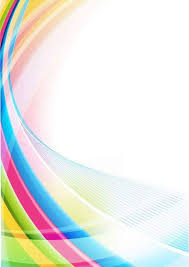 หลักสูตรแกนกลางการศึกษาขั้นพื้นฐาน พุทธศักราช 2551(ฉบับปรับปรุง 2560)วันที่ 22 – 23 มีนาคม 2561ณ โรงแรมรอยัลเบญจา สุขุมวิทโดยนางกรรณิการ์ ราชสมบัติรองผู้อำนวยการสถานศึกษาชำนาญการพิเศษโรงเรียนตั้งพิรุฬห์ธรรม สำนักงานเขตทวีวัฒนากรุงเทพมหานครรายวิชา/กิจกรรมเวลาเรียน (ชั่วโมง/ปี)รายวิชาพื้นฐาน( 8๔๐)ภาษาไทย200คณิตศาสตร์200วิทยาศาสตร์80สังคมศึกษา ศาสนา และวัฒนธรรมประวัติศาสตร์4040สุขศึกษาและพลศึกษา20ศิลปะ20การงานและเทคโนโลยี40ภาษาต่างประเทศ200รายวิชาเพิ่มเติม40หน้าที่พลเมือง40กิจกรรมพัฒนาผู้เรียน120กิจกรรมแนะแนว40ลูกเสือ/เนตรนารี/ยุวกาชาด40ชุมนุม30กิจกรรมเพื่อสังคมและสาธารณประโยชน์10เวลาเรียน1,000รายวิชา/กิจกรรมเวลาเรียน (ชั่วโมง/ปี)รายวิชาพื้นฐาน( 8๔๐)ภาษาไทย160คณิตศาสตร์160วิทยาศาสตร์80สังคมศึกษา ศาสนา และวัฒนธรรมประวัติศาสตร์8040สุขศึกษาและพลศึกษา80ศิลปะ80การงานและเทคโนโลยี80ภาษาต่างประเทศ80รายวิชาเพิ่มเติม40หน้าที่พลเมือง40กิจกรรมพัฒนาผู้เรียน120กิจกรรมแนะแนว40ลูกเสือ/เนตรนารี/ยุวกาชาด40ชุมนุม30กิจกรรมเพื่อสังคมและสาธารณประโยชน์10เวลาเรียน1,000รายวิชา/กิจกรรมเวลาเรียน (ชั่วโมง/ปี)รายวิชาพื้นฐาน( 88๐) 22 หน่วยกิตภาษาไทย120 (3 นก.)คณิตศาสตร์120 (3 นก.)วิทยาศาสตร์120 (3 นก.)สังคมศึกษา ศาสนา และวัฒนธรรมประวัติศาสตร์*ศาสนาศีลธรรม จริยธรรม*หน้าที่พลเมือง วัฒนธรรมและการดำเนินชีวิตในสังคม*เศรษฐศาสตร์ *ภูมิศาสตร์160 (4 นก.)40 (1 นก.)120 (3 นก.)สุขศึกษาและพลศึกษา80(2 นก.)ศิลปะ80(2 นก.)การงานอาชีพและเทคโนโลยี80(2 นก.)ภาษาต่างประเทศ120(3 นก.)รายวิชาเพิ่มเติมปีละไม่น้อยกว่า 200 ชม./ปีกิจกรรมพัฒนาผู้เรียน120กิจกรรมแนะแนว40ลูกเสือ/เนตรนารี/ยุวกาชาด40ชุมนุม30กิจกรรมเพื่อสังคมและสาธารณประโยชน์10เวลาเรียน1,200ที่กิจกรรมวัตถุประสงค์การนิเทศการติดตามประเมินผลการติดตามประเมินผลการติดตามประเมินผลที่กิจกรรมวัตถุประสงค์การนิเทศเครื่องมือระยะเวลาผู้นิเทศ1การสะท้อนปัญหา แนวทางการแก้ปัญหา ของกลุ่ม PLC (ระยะที่ 1)เพื่อศึกษาสภาพปัญหาและแนวทางแก้ไขปัญหาการจัดการเรียนการสอน 1. ทบทวนวัตถุประสงค์ การดำเนินงาน PLC2. วิเคราะห์ปัญหาการเรียนการสอน3. การพัฒนาทีมงาน4. ความคิดเชิงบวก5. แนวทางการพัฒนากิจกรรมการเรียนรู้6. การบันทึก Logbookแบบติดตามพ.ค. 60ผู้บริหารศึกษานิเทศก์2การดำเนินงานตามแนวทาง PLC (ระยะที่ 2)เพื่อให้สถานศึกษาสามารถดำเนินงานตามแนวทาง PLC ในการจัดการเรียนการสอนได้1. ให้ความรู้เกี่ยวกับเทคนิค กระบวนการจัดการเรียนรู้แบบต่าง ๆ ตามสภาพปัญหาและบริบทของสถานศึกษา เช่น Active learning, BBL, PBL, Lesson study, ICT, DLTV, DLIT ฯลฯ2. การพัฒนานวัตกรรมเพื่อการเรียนรู้แบบติดตามภาคเรียนละ 2 ครั้งผู้บริหารศึกษานิเทศก์3สรุปรายงานผลการดำเนินงาน PLCเพื่อสรุปและรายงานผลการดำเนินงาน PLC1. แนวทางการเขียนสรุปรายงาน PLC2. AARแบบรายงานผลการดำเนินงานPLC  สิ้นสุดการดำเนินงานกทม.ข้อที่รายการติดตามรายการปฏิบัติรายการปฏิบัติร่องรอย/หลักฐานข้อที่รายการติดตามปฏิบัติไม่ปฏิบัติร่องรอย/หลักฐาน1เปิดใจและเชื่อมั่นในการเรียนรู้ร่วมกัน2ยอมรับว่าการสอนและการปฏิบัติงานของครูมีผลต่อการเรียนรู้ของผู้เรียน3เสนอประเด็นปัญหาที่พบจากการเรียนรู้ของผู้เรียน4การแลกเปลี่ยนเรียนรู้ที่เน้นกระบวนการเรียนรู้ร่วมกัน5มีจุดประสงค์ร่วมกันในการพัฒนาการเรียนรู้ของผู้เรียน6รับฟังความคิดเห็นของผู้อื่นและแสดงความคิดเห็นต่อผู้อื่นด้วยทัศนคติเชิงบวก7ร่วมกันคัดเลือกประเด็นปัญหา8ระดมสมองนำเสนอวิธีแก้ปัญหาจากประสบการณ์9หาข้อมูลความรู้เพิ่มเติม10อภิปรายสรุปและเลือกวิธีการแก้ปัญหาที่เหมาะสมข้อที่รายการติดตามรายการปฏิบัติรายการปฏิบัติร่องรอย/หลักฐานข้อที่รายการติดตามปฏิบัติไม่ปฏิบัติร่องรอย/หลักฐาน1นำแนวทางการแก้ไขปัญหาสู่การปฏิบัติในชั้นเรียน2การร่วมมือรวมพลังของครูผู้สอน ผู้บริหาร ศึกษานิเทศก์ และผู้มีส่วนเกี่ยวข้อง3การให้ความสำคัญกับการเรียนรู้ของผู้เรียน5การปรับปรุงการเรียนการสอนในชั้นเรียน6การเรียนรู้ทางวิชาชีพอย่างต่อเนื่องระหว่างการปฏิบัติงาน7การทำงานร่วมกันด้วยความสัมพันธ์แบบกัลยาณมิตรเพื่อให้บรรลุเป้าหมายเดียวกัน8การนำสื่อ เทคโนโลยี และนวัตกรรมไปใช้ในการพัฒนาการเรียนการสอนตามบริบทของสถานศึกษา9การตรวจสอบการปฏิบัติงานของครูกับผลการเรียนรู้ของผู้เรียน10อภิปรายผลการสังเกตการสอนและปรับปรุงแก้ไข11สรุปผลวิธีการแก้ปัญหาที่ได้ผลดีต่อการเรียนรู้ของผู้เรียน12บันทึกทุกขั้นตอนการทำงานกลุ่ม : ระบุปัญหา วิธีแก้ การทดลองใช้ ผลที่ได้13สมาชิกร่วมสังเกตการสอนและเก็บข้อมูล14แบ่งปันประสบการณ์15การสร้างขวัญและกำลังใจในการปฏิบัติงานที่ชื่อ-นามสกุลที่ชื่อ-นามสกุล1ประธาน112123134145156167178189191020